Sixth Ward Elementary Swim Team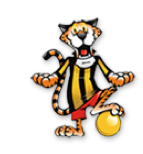 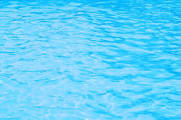 Tryout Registration FormPlease complete the registration form in its entirety with accurate information and submit to SWES by Wednesday, August 7, 2019. ____________________________________   ____________   __________________________________Student’s First Name		         MI	          Student’s Last Name	    _____________________________________________________________________________________________Street Address ___________________________________________	______________	___________________________City							State			Zip Code___________________________________	_________________________	_________	______________Mailing Address				City				State		Zip CodeCheck here if mailing address is the same as street address listed above.____________________________________________________________________________________________Parent/Guardian Full Name(_________)_____________________________			(________)________________________________Parent/Guardian Home Number				Parent/Guardian Cell Phone NumberPlease list swimming training sessions your child has attended and the dates attended in the chart below. _________________________________	_____________________________	_________________________Emergency Contact Name			Relationship to Child		Phone Number_________________________________	____________________________	_________________________Emergency Contact Name			Relationship to Child		Phone NumberMy signature denotes that I give my child, _____________________________________, permission to participate in tryouts for the Sixth Ward Elementary 2019-2020 swim team.  I understand if my child is selected, he/she must participate in practices after school and swim competitions (i.e. week day and weekends). Transportation will be provided to and from the Lutcher High Aquatics Center.  Swim season will last for approximately 5-weeks.  __________________________________________			_________________________Parent/Guardian Signature						DateProvider InformationDates Attended